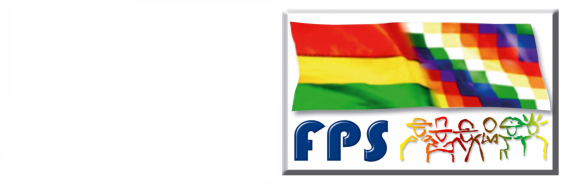 NOMBRE DE LA ENTIDAD:   FONDO NACIONAL DE INVERSION PRODUCTIVA Y SOCIAL RESUMEN EJECUTIVOInforme de Auditoría Interna AI/016/2018, correspondiente al “SEGUNDO SEGUIMIENTO A IMPLANTACIÓN DE RECOMENDACIONES DEL INFORME AI/038/2016 AUDITORIA OPERACIONAL DEL SISTEMA DE PRESUPUESTO DEL FONDO NACIONAL DE INVERSION PRODUCTIVA Y SOCIAL (FPS)”, evaluado a la fecha y ejecutado en cumplimiento al Programa Operativo Anual – Gestión 2018 de la Unidad de Auditoría Interna del FPS.El objetivo del examen, fue establecer el grado de implantación de las recomendaciones del Informe Nº AI/038/2016 referente a la “Auditoria Operacional del Sistema de Presupuesto del Fondo Nacional de Inversión Productiva y Social (FPS)”.El objeto del examen, consistió en la evaluación de la documentación generada por la Gerencia de Finanzas y la Unidad de Planificación, Organización y Métodos, en el proceso de implantación de las recomendaciones emergentes del Informe Nº AI/038/2016. Como resultado del seguimiento realizado, se concluye que las cuatro (4) recomendaciones del Informe AI/038/2016 objeto de seguimiento, fueron cumplidas por la Gerencia de Finanzas y Administración.La Paz, 15 de noviembre de 2018